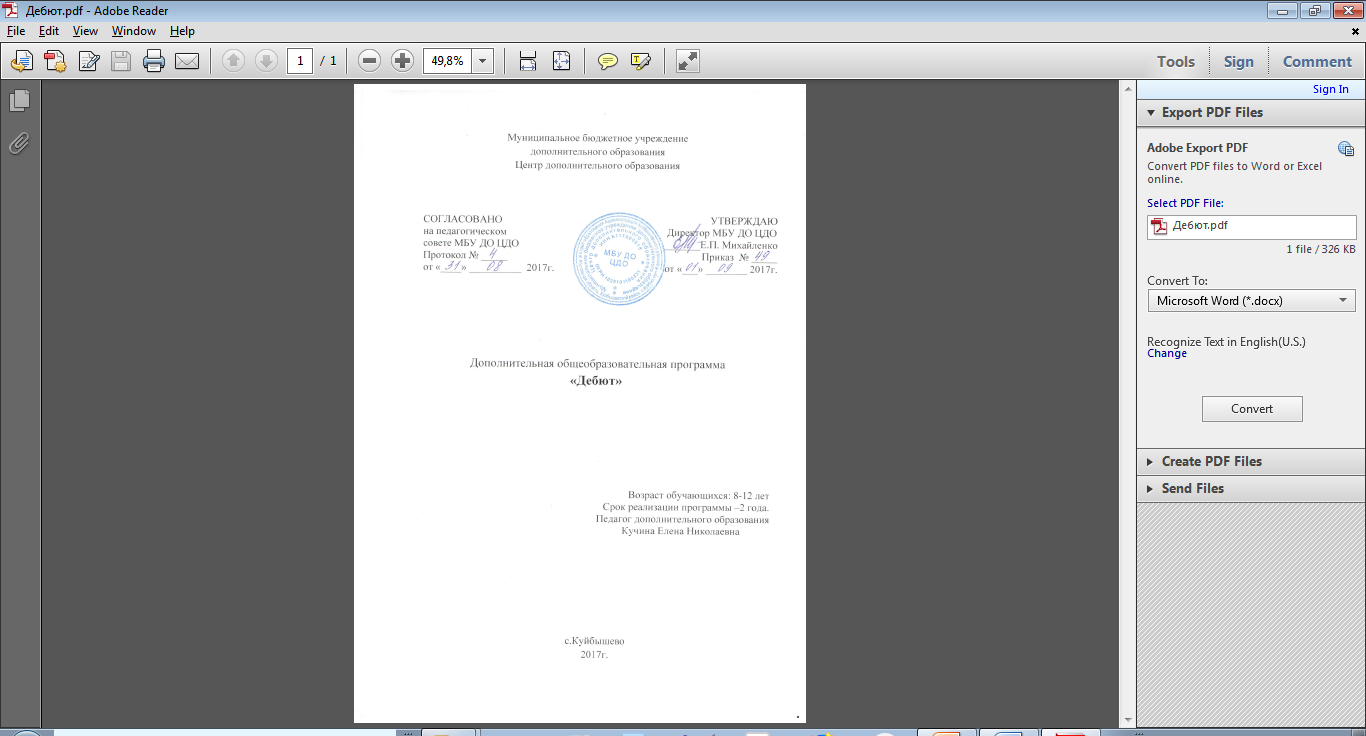 Пояснительная запискаПрограмма дополнительного образования «Дебют» составлена в соответствии с Региональными рекомендациями к регламентации деятельности образовательных организаций Ростовской области, осуществляющих образовательную деятельность по дополнительным общеобразовательным программам.Направленность программы  «Дебют» - художественная. В процессе обучения и практической театральной деятельности, основанных на произведениях устного народного творчества и литературе классиков у обучающихся развивается эстетический вкус, формируются нравственные качества.Образовательная программа «Дебют» по своему виду является модифицированной, так как скорректирована на основе авторской программы театральной студии «Дебют» (разработчик: Захарова Н.Г.) с внесением изменений в содержание и распределение часов.	Уровень программы – общекультурный (базовый).  Программа не ставит целью воспитать из каждого участника театральной группы будущего знаменитого актера, она дает основу для дальнейшего эстетического и духовного воспитания. Дети младшего школьного возраста только учатся позиционировать себя, самостоятельно или с помощью наставника формируют модель своего поведения в обществе. Программа театрального кружка «Дебют» предоставляет возможность каждому ребенку заявить о себе окружающим, узнать, на что он способен, реализовать свой творческий потенциал, приобрести новых друзей и сыграть свою первую, пусть маленькую роль, которая поможет в будущем сыграть самую главную роль в своей жизни.Отличительная особенность и новизна программы состоит в том, что работа над постановкой спектакля начинается со второго полугодия занятий. Это связано с тем, что обучающимся необходимо накопить знания, актерские навыки, выработать художественный подход, научиться взаимодействовать в новом коллективе. В течение всего года занятий воспитанники кружка пробуют себя в роли художника, исполнителя, режиссера, композитора спектакля,  Основной идеей программы является постепенное усложнение материала: от игр через импровизации к спектаклям, основанным на литературном материале.Продвигаясь от простого к сложному, ребята смогут постичь увлекательную науку театрального мастерства, приобретут опыт публичного выступления и творческой работы. Важно, что в театральном кружке дети учатся коллективной работе, работе с партнёром, учатся общаться со зрителем, учатся работе над характерами персонажа, мотивами их действий, творчески преломлять данные текста или сценария на сцене. Дети учатся выразительному чтению текста, работе над репликами, которые должны быть осмысленными и прочувствованными, создают характер персонажа таким, каким они его видят. Дети привносят свои идеи, свои представления в сценарий, оформление спектакля. Педагогическая целесообразностьКаждый ребенок уникален по своей природе. В нем скрыт неизвестный нам потенциал, который должен обязательно реализоваться.  Нужно очень осторожно и бережно помочь ребёнку раскрыться, вселить в него уверенность, дать почувствовать свою ценность независимо от успехов в учебной деятельности. Зная характер каждого учащегося, важно найти к нему индивидуальный подход. Целесообразно при распределении ролей учитывать актерские данные, внешность, темперамент, чтобы ему было комфортно и он успешно справился с поставленной задачей — создание сценического образа посредством драматизации. Реализуя свои сценические способности, обучающийся удовлетворяет свои потребности. Проходя через весь процесс от читки драматургического материала до выступления перед зрителями, участник творческого процесса приучается к дисциплине, уважительному отношению к чужому времени, вырабатывает личные нравственные качества: терпимость, взаимопонимание, ответственность. Задача педагога не только развивать в учащихся профессиональные навыки, но и воспитывать средствами театра. А результатом совместной деятельности педагога и ребенка будет создание условий, в которых способности разовьются в талант.Актуальность образовательной программы	В современном обществе повышается социальный престиж интеллекта, научных знаний. С этим связано стремление дать детям знания, научить их читать, писать, считать, а не способность чувствовать, думать, творить. Именно поэтому стал отмечаться недостаток наблюдательности, творческой выдумки. Дети не умеют занять себя в свободное время и на окружающий мир смотрят без удивления и особого интереса, как потребители, а не как творцы. Самый короткий путь эмоционального раскрепощения ребенка, снятия зажатости, обучения чувствованию и художественному воображению - это драматизация. Поэтому занятия в театральном  кружке станут важным звеном полноценного развитии ребенка.	Театр объединяет многие виды искусства, он дает возможность обучающимся, кроме театральной специфики (интонация, жест, слово, пластика) заняться танцем, музыкой, бутафорией, гримом.Цель образовательной программы – создать условия для воспитания нравственных качеств личности обучающихся, развить творческие умения и навыки средствами театрального искусства, организовать их досуг путем вовлечения в театральную деятельность.ЗадачиОбразовательные:- Научить детей пользоваться театральными терминами;- Научить действовать на сценической площадке естественно.- Научить произносить звуки правильно, отработать дикцию, интонационную выразительность речи.- Совершенствовать диалогическую и монологическую формы речи. - Сформировать умение составлять небольшие рассказы, сказки.Развивающие:- Развить творческую самостоятельность в создании художественного образа, используя импровизацию.- Развить навыки действий с воображаемыми предметами.- Развить умение по-разному выполнять одни и те же действия в разных обстоятельствах, ситуациях.- Развить умение владеть своим телом. Совершенствовать двигательные способности, гибкость, выносливость, ритмические способности и координацию движений. - Развить способность создавать образы живых существ и предметов через пластические возможности своего тела, с помощью жестов и мимики.- Развивать память, внимание, наблюдательность, мышление, воображение, быстроту реакции, инициативность и выдержку, восприятие детей, умение согласовывать свои действия с партнерами. Воспитательные:- Воспитать доброжелательность, контактность в отношениях со сверстниками. - Воспитать уважение к труду взрослых и детей, бережное отношение к декорациям, реквизиту, костюмам.- Воспитывать честность, справедливость, доброту, отрицательное отношение к жестокости, трусости на примере героев художественной литературы. Полученные знания, умения, навыки позволяют маленьким артистам преодолеть психологический барьер, развить творческую индивидуальность, способность выражать эмоционально мысль, ставить перед собой и выполнять поставленные  цели и задачи.Итогом театральной деятельности является спектакль — коллективное сочинение педагога и детей.	Программа «Дебют» рассчитана на 2 года обучения (для детей 8-12 лет) и включает:пропедевтический курс (2 часа в неделю, 72 часа в год)Пропедевтический курс необходим как подготовительный период, формирующий у воспитанников навыки коллективной игры с элементами театральной деятельности. В век развития информационных технологий дети все меньше играют, фантазируют, взаимодействуют друг с другом, отдавая предпочтение общению с гаджетами. Поэтому здесь целесообразен цикл упражнений, основной целью которых является развитие слухового и зрительного внимания, воображения, умения работать в группах.первый год обучения (4 часа в неделю, 144 часа в год)На этом этапе обучения ребята осваивают основную терминологию театральной деятельности, ритмопластику, основы сценической речи.второй год обучения (8 часов в неделю, 288 часов в год)На втором году обучения главной становится способность выразительно и оригинально исполнить любое задание.Программа составлена таким образом, что 88% содержания планирования направлено на активную  двигательно - речевую деятельность обучающихся. Это занятия по актерскому мастерству, сценической речи, заучиванию текстов, репетиции, подготовка мини спектаклей. Для успешной реализации поставленных задач важно, чтобы воспитанник умел бегло читать.Формы работыФормы занятий - групповые и индивидуальные занятия (для отработки дикции, мизансцен).Основные виды проведения занятий:- театральные игры,- беседы, - тренинги,- репетиции,-творческая мастерская,- спектакли, - творческие отчеты.Ожидаемые результатыВ процессе реализации программы «Дебют» обучающиеся должны получить комплекс знаний и приобрести определенные умения. Пропедевтический курс:Знать:- технику безопасности во время проведения занятий;- правила поведения актера до, во время и после спектакля;- содержание программных сказок.Уметь:- контролировать внимание;- составлять предложения с заданными словами;- произносить скороговорки в разных темпах, шепотом;- произносить слово с разными интонациями;- выполнять задание в парах;- участвовать в театральных играх.Первый год обучения:Знать:- комплекс артикуляционной гимнастики;- понятия: жест, мимика,  сценическая пластика, сценическое движение;- слова своего героя в спектакле;- основные правила сцены;Уметь:- последовательно и выразительно передавать образы героев с помощью мимики и пантомимы;- играть как положительные роли, так и отрицательные;- подбирать и готовить простейшие декорации, реквизиты;- произносить на одном дыхании длинную фразу или четверостишие; одну и ту же фразу или скороговорку с разными интонациями;- выполнять  индивидуальные и коллективные  речевые этюды;- выполнять  самостоятельно артикуляционные  упражнения;- отражать образ своего героя с помощью мимики и пластики.Второй год обучения:Знать:- основные выразительные средства сценического мастерства;- основы пластического тренинга как главного средства выражения сценического действия;Уметь:- свободно и естественно выполнять на сцене заданные физические действия;- менять по заданию педагога высоту и силу звучания голоса;- самостоятельно готовить групповые импровизации;- изготавливать необходимые элементы декораций и костюмов;- создавать точные и убедительные образы.Форма подведения итоговТеоретические знания будут выявляться при помощи устного опроса, итог практических занятий подводится показом сказок и миниатюр.Список используемой литературыДля педагога:1. Генералова И.А. Мастерская тела. Методическое пособие. – Москва, 2006;2.Генералова И.А. Мастерская чувств. Методическое пособие. – Москва, 2006;3.Клубков С. Уроки актерского мастерства.- М, 2004;4.Куликовская Т.А. Практикум по улучшению дикции – М, 2003;5.Луценко А.В., Никитина А.Б.,  Клубков С.В., Зиновьева М.А.  Основные принципы и направления работы с театральным коллективом. -  М,1986;6.Никитин А.Б. Театр, где играют дети: Учеб.-метод.пособие для руководителей детских театральных коллективов. – М: Гуманит. изд.центр ВЛАДОС, 2001; 7.Основы педагогического руководства школьной театральной самодеятельностью. – М, 1974;8.Основы сценического движения. - М: Просвещение, 1976;9.Чурилова Э.Т. Методика и  организация театральной деятельности дошкольников и младших школьников. – М, 2001;10.Ю.Дунаев. Репертуар детского театра. Скетчи и миниатюры. – Ростов-на-Дону, 2014;Для детей:1.Алянский Ю.Л. Азбука театра. - Л, 1986;2.Весёлые скороговорки для «непослушных» звуков. Авт. составитель И. Г. Сухин. - Ярославль, 2004;3.Скороговорки, пословицы;4.Стихи А.Л. Барто, Э.Успенского, И.Токмаковой;Интернет- ресурсы:1.nsportal.ru2.dramateshka.ruУчебно-тематический план театрального кружка «Дебют» (пропедевтический курс)Учебно-тематический план театрального кружка «Дебют» 1 год обученияУчебно-тематический план театрального кружка «Дебют» 2 год обученияСодержание изучаемого материала для 2-ого года обучения№п/пНазвание раздела, темыКоличество часовКоличество часовКоличество часовКоличество часовФормы организации занятийФормы диагностики, контроля№п/пНазвание раздела, темывсеготеорияпрактикаиндивидуальные и групповые занятияФормы организации занятийФормы диагностики, контроля1Раздел 1. «Вводное занятие» - 1 час.Раздел 1. «Вводное занятие» - 1 час.Раздел 1. «Вводное занятие» - 1 час.Раздел 1. «Вводное занятие» - 1 час.Раздел 1. «Вводное занятие» - 1 час.Раздел 1. «Вводное занятие» - 1 час.Раздел 1. «Вводное занятие» - 1 час.1.1Беседа по технике безопасности. Игры на знакомство и сплочение детского коллектива.1-1-Игра, беседа Наблюдение2Раздел 2. «Упражнения на развитие памяти и внимания» - 9 часов.Раздел 2. «Упражнения на развитие памяти и внимания» - 9 часов.Раздел 2. «Упражнения на развитие памяти и внимания» - 9 часов.Раздел 2. «Упражнения на развитие памяти и внимания» - 9 часов.Раздел 2. «Упражнения на развитие памяти и внимания» - 9 часов.Раздел 2. «Упражнения на развитие памяти и внимания» - 9 часов.Раздел 2. «Упражнения на развитие памяти и внимания» - 9 часов.2.1.Упражнение «Слушай звуки»Упражнение «4 точки»2-2-Тренинг, играНаблюдение2.2Упражнение «Объем памяти»2-2-Тренинг, играНаблюдение2.3Упражнение «Ходи след в след» Упражнение «Замри»2-2-Тренинг, играНаблюдение2.4.Упражнение «4 стопа»2-2-Тренинг, играНаблюдение2.5.Упражнение «Воробьи - вороны»1-1-Тренинг, играНаблюдение3Раздел 3. «Ритмопластика» - 15 часов.Раздел 3. «Ритмопластика» - 15 часов.Раздел 3. «Ритмопластика» - 15 часов.Раздел 3. «Ритмопластика» - 15 часов.Раздел 3. «Ритмопластика» - 15 часов.Раздел 3. «Ритмопластика» - 15 часов.Раздел 3. «Ритмопластика» - 15 часов.3.1Упражнение «Звездочки»4-4-Тренинг, игра,беседаНаблюдение3.2Упражнение «Летит по небу шар»2-2-Тренинг, играНаблюдение3.3Упражнение «Где мы были, мы не скажем, а что делали - покажем»2-2-Тренинг, играНаблюдение3.4Упражнение «Зоопарк»2-2-Тренинг, играНаблюдение3.5Упражнение «Я – зернышко»1-1-Тренинг, играНаблюдение3.6Упражнение «Передай предмет»2-2-Тренинг, играНаблюдение3.7Упражнение на память физических действий2-2-Тренинг, играНаблюдение4Раздел 4. «Культура и техника речи» - 10 часов.Раздел 4. «Культура и техника речи» - 10 часов.Раздел 4. «Культура и техника речи» - 10 часов.Раздел 4. «Культура и техника речи» - 10 часов.Раздел 4. «Культура и техника речи» - 10 часов.Раздел 4. «Культура и техника речи» - 10 часов.Раздел 4. «Культура и техника речи» - 10 часов.4.1Упражнение на дыхание «Перышко»2-2-Практическое занятиеНаблюдение4.2Упражнение «Скороговорки»2-2-Практическое занятиеНаблюдение4.3Упражнение «Одно и то же по-разному» 2-2-Практическое занятиеНаблюдение4.4Упражнения для выразительного чтения413-Практическое занятиеНаблюдение5Раздел 5. «Основы работы над постановкой сказки»» - 36 часов.Раздел 5. «Основы работы над постановкой сказки»» - 36 часов.Раздел 5. «Основы работы над постановкой сказки»» - 36 часов.Раздел 5. «Основы работы над постановкой сказки»» - 36 часов.Раздел 5. «Основы работы над постановкой сказки»» - 36 часов.Раздел 5. «Основы работы над постановкой сказки»» - 36 часов.Раздел 5. «Основы работы над постановкой сказки»» - 36 часов.5.1Выбор сказки, первое чтение, обсуждение и разбор1-1-БеседаНаблюдение5.2Распределение ролей1-1-БеседаНаблюдение5.3Разбор текста в последовательности действий для каждого персонажа6-42БеседаНаблюдение5.4Воспроизведение в действии отдельных событий6-6-Репетиция Наблюдение5.5Работа над голосом, манерой речи6-42Практическое занятиеНаблюдение5.6Воспроизведение в действии целых картин 10-10-РепетицияНаблюдение5.7Воспроизведение сказки целиком6-6-РепетицияНаблюдение6Раздел 6. «Заключительное занятие» - 1 час.Раздел 6. «Заключительное занятие» - 1 час.Раздел 6. «Заключительное занятие» - 1 час.Раздел 6. «Заключительное занятие» - 1 час.Раздел 6. «Заключительное занятие» - 1 час.Раздел 6. «Заключительное занятие» - 1 час.Раздел 6. «Заключительное занятие» - 1 час.6.1Обсуждение итогов работы за годБеседа по технике безопасности1-1-БеседаНаблюдениеИтого часов:Итого часов:       72       72       72       72       72       72№п/пНазвание раздела, темыКоличество часовКоличество часовКоличество часовКоличество часовФормы организации занятийФормы диагностики, контроля№п/пНазвание раздела, темывсеготеорияпрактикаиндивидуальные и групповые занятияФормы организации занятийФормы диагностики, контроля1Раздел 1. «Вводное занятие» - 2 часа.Раздел 1. «Вводное занятие» - 2 часа.Раздел 1. «Вводное занятие» - 2 часа.Раздел 1. «Вводное занятие» - 2 часа.Раздел 1. «Вводное занятие» - 2 часа.Раздел 1. «Вводное занятие» - 2 часа.Раздел 1. «Вводное занятие» - 2 часа.1.1Беседа по технике безопасности. Знакомство с программой1-1-БеседаНаблюдение1.2Игры на сплочение детского коллектива1-1-Игра, беседаНаблюдение2Раздел 2. «Ритмопластика» - 44 часа.Раздел 2. «Ритмопластика» - 44 часа.Раздел 2. «Ритмопластика» - 44 часа.Раздел 2. «Ритмопластика» - 44 часа.Раздел 2. «Ритмопластика» - 44 часа.Раздел 2. «Ритмопластика» - 44 часа.Раздел 2. «Ритмопластика» - 44 часа.2.1.Этюды на снятие зажимов «Кактус – ива», «Снеговик», «Вес»6-8-Тренинг,игра, беседаНаблюдение2.2Этюды на действия с воображаемыми предметами «Одно и то же по-разному»6-6-Тренинг, играНаблюдение2.3Этюды на превращение себя «Волшебная палочка»10-10-Тренинг, играНаблюдение2.4.Этюды на превращение предметов12-12-Тренинг, играНаблюдение2.5Основные зоны сцены. Ориентация в пространстве сцены10-10-3Раздел 3. «Основы сценической речи» - 28 часов.Раздел 3. «Основы сценической речи» - 28 часов.Раздел 3. «Основы сценической речи» - 28 часов.Раздел 3. «Основы сценической речи» - 28 часов.Раздел 3. «Основы сценической речи» - 28 часов.Раздел 3. «Основы сценической речи» - 28 часов.Раздел 3. «Основы сценической речи» - 28 часов.3.1Упражнения на дыхание «Пульверизатор», «Сверло», «Пила»8-8-Практическое занятиеНаблюдение 3.2Упражнения для дикции «Скороговорки»6-6-Практическое занятиеНаблюдение3.3Упражнения на владение интонацией14-14-Практическое занятиеНаблюдение 5Раздел 5. «Работа над спектаклем» - 68 часов.Раздел 5. «Работа над спектаклем» - 68 часов.Раздел 5. «Работа над спектаклем» - 68 часов.Раздел 5. «Работа над спектаклем» - 68 часов.Раздел 5. «Работа над спектаклем» - 68 часов.Раздел 5. «Работа над спектаклем» - 68 часов.Раздел 5. «Работа над спектаклем» - 68 часов.5.1Выбор пьесы, распределение ролей2-2-БеседаНаблюдение5.2Отработка техники речи и сценических движений для каждого персонажа20-164Практическое занятиеНаблюдение5.3Отработка наиболее сложных этюдов10-82РепетицияНаблюдение5.4Изготовление декораций, элементов костюмов, подбор фонограмм10-10-Практическое занятиеНаблюдение5.5Проигрывание пьесы целиком24-24-РепетицияНаблюдение5.6Показ спектакля2-2-КонцертНаблюдение6Раздел 6. «Заключительное занятие» - 2 часа.Раздел 6. «Заключительное занятие» - 2 часа.Раздел 6. «Заключительное занятие» - 2 часа.Раздел 6. «Заключительное занятие» - 2 часа.Раздел 6. «Заключительное занятие» - 2 часа.Раздел 6. «Заключительное занятие» - 2 часа.Раздел 6. «Заключительное занятие» - 2 часа.6.1Обсуждение итогов работы за год.1-1-БеседаНаблюдение6.2Беседа по технике безопасности.1-1-БеседаНаблюдениеИтого часов:Итого часов:       144       144       144       144       144       144№п/пНазвание раздела, темыКоличество часовКоличество часовКоличество часовКоличество часовФормы организации занятийФормы диагностики, контроля№п/пНазвание раздела, темывсеготеорияпрактикаиндивидуальные и групповые занятияФормы организации занятийФормы диагностики, контроля1Раздел 1. «Вводное занятие» - 2 часа.Раздел 1. «Вводное занятие» - 2 часа.Раздел 1. «Вводное занятие» - 2 часа.Раздел 1. «Вводное занятие» - 2 часа.Раздел 1. «Вводное занятие» - 2 часа.Раздел 1. «Вводное занятие» - 2 часа.Раздел 1. «Вводное занятие» - 2 часа.1.1Беседа по технике безопасности. Знакомство с программой.1-1-БеседаНаблюдение1.2Игры на сплочение детского коллектива.1-1-Игра, беседаНаблюдение2Раздел 2. «Ритмопластика» - 36 часов.Раздел 2. «Ритмопластика» - 36 часов.Раздел 2. «Ритмопластика» - 36 часов.Раздел 2. «Ритмопластика» - 36 часов.Раздел 2. «Ритмопластика» - 36 часов.Раздел 2. «Ритмопластика» - 36 часов.Раздел 2. «Ритмопластика» - 36 часов.2.1.Упражнение «Поклон»6-6-Тренинг,беседаНаблюдение2.2Парные этюды на превращение себя «Скульптор и материал», «Оправдай позу»12-102Тренинг, играНаблюдение, занятие-зачет2.3Этюды на превращение пространства «Музыкально-пластические - импровизации»8-8-Тренинг, играНаблюдение2.4.Упражнения для развития ориентации в пространстве сцены10-10-Тренинг, играНаблюдение3Раздел 3. «Основы сценической речи» - 34 часа.Раздел 3. «Основы сценической речи» - 34 часа.Раздел 3. «Основы сценической речи» - 34 часа.Раздел 3. «Основы сценической речи» - 34 часа.Раздел 3. «Основы сценической речи» - 34 часа.Раздел 3. «Основы сценической речи» - 34 часа.Раздел 3. «Основы сценической речи» - 34 часа.3.1Упражнения на дыхание «Скакалка», «Надувная кукла»10-82Тренинг, игра,беседаНаблюдение3.2Упражнения для дикции «Хомячок»6-6-Тренинг, играНаблюдение3.3Упражнения на владение интонацией «Фраза в цифрах» и др.18-144Тренинг, играНаблюдение4Раздел 4. «Основы актерского мастерства» - 48 часов.Раздел 4. «Основы актерского мастерства» - 48 часов.Раздел 4. «Основы актерского мастерства» - 48 часов.Раздел 4. «Основы актерского мастерства» - 48 часов.Раздел 4. «Основы актерского мастерства» - 48 часов.Раздел 4. «Основы актерского мастерства» - 48 часов.Раздел 4. «Основы актерского мастерства» - 48 часов.4.1Основы сценического движения. Мимика8-8-Тренинг, игра,беседаНаблюдение4.2Основы сценического движения. Голова. Плечи10-82Тренинг, играНаблюдение4.3Основы сценического движения. Осанка. Походка12-102Тренинг, играНаблюдение4.4Основы сценического движения. Упражнения на владение телом181152Тренинг, играНаблюдение5Раздел 5. «Работа над спектаклем» - 166 часов.Раздел 5. «Работа над спектаклем» - 166 часов.Раздел 5. «Работа над спектаклем» - 166 часов.Раздел 5. «Работа над спектаклем» - 166 часов.Раздел 5. «Работа над спектаклем» - 166 часов.Раздел 5. «Работа над спектаклем» - 166 часов.Раздел 5. «Работа над спектаклем» - 166 часов.5.1Выбор пьесы, распределение ролей2-2-БеседаНаблюдение5.2Работа над техникой речи и сценическими движениями301218Практическое занятиеНаблюдение5.3Отработка наиболее сложных этюдов.60-5010РепетицииНаблюдение5.4Изготовление декораций, элементов костюмов, подбор фонограмм20-164Практическое занятиеНаблюдение5.5Проигрывание пьесы целиком52-52-РепетицииНаблюдение5.6Показ спектакля2-2-КонцертНаблюдение6Раздел 6. «Заключительное занятие» - 2 часа.Раздел 6. «Заключительное занятие» - 2 часа.Раздел 6. «Заключительное занятие» - 2 часа.Раздел 6. «Заключительное занятие» - 2 часа.Раздел 6. «Заключительное занятие» - 2 часа.Раздел 6. «Заключительное занятие» - 2 часа.Раздел 6. «Заключительное занятие» - 2 часа.6.1Обсуждение итогов работы за год1-1-БеседаНаблюдение6.2Беседа по технике безопасности1-1-БеседаНаблюдениеИтого часов:Итого часов:       288       288       288       288       288       288№Название темыСодержание темыЦель занятияМетоды преподаванияФорма занятия1234561.Вводное занятие.(2 часа)1.Встреча детей.2.Формирование расписания занятий.3.Беседа по технике безопасности5.Игры на сплочение детского коллектива.-Познакомить с дальнейшей работой.-Воспитывать уважение к театральному искусству.Инструктивный;Информационно-сообщающийБеседаИгра2.Ритмопластика(36 часов)1.Упражнение поклон;2.Парные этюды на превращение себя: - «Скульптор и материал»;- «Оправдай позу».3.Этюды на превращение пространства:- «Музыкально-пластические импровизации»;4.Упражнения для развития ориентации в пространстве сцены:- «Звездочки»;- «4 точки с подвижной».-Развивать согласованность действий, умение владеть мышечным напряжением и расслаблением.-Совершенствовать умение работать с партнером.Информационно-сообщающий.Игра3.Основы сценической речи(34 часа)1.Упражнение на дыхание:- «Скакалка»;- «Надувная кукла».2.Упражнения для дикции:- «Хомячок»;- «Пулеверизатор».3.Упражнения на владение интонацией:- «Фраза в цифрах», «Стихоплет».-Познакомить детей с артикуляционной гимнастикой.-Учить произносить фразы с различными интонациями.-Формировать четкую, правильную, выразительную речь.Информационно-сообщающий.БеседаИгра4.Основы актерского мастерства(48 часов)1.Основы сценического движения:- Работа над мимикой;- Работа над значением положения головы и плеч при формировании образа;- Работа над осанкой и походкой;- Упражнения на владение телом.-Учить детей выразительно передавать образы.-Учить двигаться по сцене в соответствии с обыгрываемым образом.-Учить самостоятельно продумывать мимику и движения для своего героя.5.Работа над спектаклем.(166 часов)1.Выбор пьесы, распределение ролей.2.Работа над техникой речи и сценическими движениями.3.Отработка наиболее сложных этюдов.4.Изготовление декораций, элементов костюмов, подбор фонограмм.5.Проигрывание пьесы целиком.6.Показ спектакля.-Учить детей выразительно передавать образы.-Учить свободно двигаться по сцене.-Учить самостоятельно продумывать элементы костюмов для героев.ОбъяснительныйБеседа6.Заключительное занятие.(2 часа)1.Обсуждение итогов работы за год.2.Беседа по технике безопасности.-Проанализировать достижения и недочеты работы кружка за год.ИнструктивныйИнформационно-сообщающий.Беседа